Naftas noplūdes reaģēšanas spējas uzlabošana Baltijas jūras reģionā (OIL SPILL)Projekta numurs: 102Naftas noplūdes reaģēšanas spējas uzlabošana Baltijas jūras reģionā (OIL SPILL)No 2019.gada janvāra Latvijas Jūras akadēmija īsteno INTERREG Baltijas jūras reģiona programmas 3.prioritātes “Transports” 3.3. aktivitātes “Kuģošanas drošība” projektu OIL SPILL ar mērķi, veicināt sadarbību starp iestādēm un brīvprātīgajiem, stiprinot naftas noplūdes reaģēšanas spējas Baltijas jūras reģiona valstīs – atbildīgajās ministrijās, operatīvajās iestādēs, nevalstiskajās organizācijās, universitātēs un naftas ķīmijas rūpniecībā. Sagaidāmais rezultāts ietver administratīvo procedūru izstrādi un pārrobežu saskaņošanu, juridisko jautājumu skaidrojumu un starpvalstu praktisko apmācību organizēšanu profesionāļiem un brīvprātīgajiem.Projektā piedalās 13 partneri no Somijas, Zviedrijas, Dānijas, Lietuvas, Igaunijas un Latvijas. Projekts turpināsies līdz 2021.gada jūnijam.Kopējai budžets 2 050 000 EUR, no tiem 1 610 000 EUR finansē Eiropas Savienības Teritoriālās sadarbības programmas INTERREG Baltijas jūras reģiona programma.Vairāk lasiet projekta interneta vietnē: https://projects.interreg-baltic.eu/projects/oil-spill-189.html un programmas mājas lapā: https://projects.interreg-baltic.eu/projects/oil-spill-189.html#information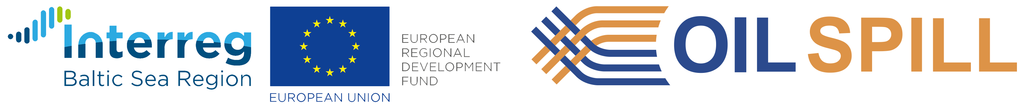 Finansējuma saņēmējs – Latvijas Jūras akadēmijaPiesakies dabas glābšanas apmācībām “OIL SPILL”Baltijas valstīs ir uzsākts projekts “OIL SPILL”, kura mērķis ir reaģēšanas spēju uzlabošana naftas noplūdes gadījumos Baltijas jūras reģionā, veicinot sadarbību starp kompetentajām iestādēm un brīvprātīgajiem.Piesakies brīvprātīgajam darbam līdz 2019. gada 9. augustam par rīcību naftas produktu savākšanai Latvijas jūras un upju krastos. Piesakoties brīvprātīgajam darbam, Tu:Tiksi iekļauts dabas glābšanas grupā, kas izbrauks pēc nepieciešamības Tavā reģionā;Pēc vēlēšanās vari tikt nozīmēts par dabas glābēju grupas koordinatoru (10 cilvēku grupa);Piedalīsies dabas glābšanas mācībās Mērsraga ostā 2019. gada 14. augustā;Piedalīsies dabas glābšanas mācībās Igaunijā un Somijā 2019. un 2020. gadā.Pieteikšanās rakstot LJA projekta “OIL SPILL” ekspertam- pētniekam Transporta nelaimes gadījumu un incidentu izmeklēšanas Biroja Jūras nodaļas vadītājam Aleksandram Pavlovičam uz e-pastu aleksandrs.pavlovics@taiib.gov.lv, 2 teikumos aprakstot savu interesi iesaistīties dabas glābšanas darbos.
 
Kuģa vai rūpnīcas avārija var notikt jebkurā brīdī. Naftas noplūdei ir milzīga un tūlītēja ekonomiskā, sociālā un vides ietekme. Radušās noplūdes gadījumā naftas produkti var būtiski piesārņot Baltijas jūras, upju krastus un ūdeņu gultnes, ietekmējot dzīvnieku un augu dzīves apstākļus un eksistenci vēl vairākus gadu desmitus pēc noplūdes. Tāpat var ciest vietējie iedzīvotāji, kuri strādā zvejniecības vai tūrisma nozarē.
 
Atšķirībā no atklātas jūras un starptautiskajiem ūdeņiem, naftas noplūdes novēršana seklos ūdeņos un piekrastes zonās bieži vien ir sarežģīta – ir neskaidrs uzdevumu un atbildības sadalījums starp kompetentajām iestādēm un citām ieinteresētajām personām, piemēram, NVO, kā arī tas ir ilgtermiņa process, kas var ilgt pat vairākus desmitus gadu. Valsts institūcijām jāveic preventīvi pasākumi, bet šādās krīzes situācijās jāveic ātra rīcība. Masīva naftas produktu piesārņojuma gadījumā ir nepieciešams arī sabiedrības atbalsts, lai novērstu radušās piesārņojuma sekas. Neviena valsts nevar pārvaldīt smagu naftas noplūdi bez organizētiem un apmācītiem brīvprātīgajiem.
 
Krīzes situācijas gatavības nodrošināšanai ietilpst resursi (cilvēkresursi, materiāli) un standarta procedūru pārzināšana resursu efektīvai pielietošanai. The Finnish National Rescue Association (SPEK) ir izstrādājuši divas rokasgrāmatas “Managing And Organising Volunteers In Oil Spill Response” un “Tasks Suited To Volunteers In Oil Spill Response” par brīvprātīgo atbalstu un nozīmi, reaģējot uz naftas noplūdi.
 
Projektā piedalās partneri no Somijas, Dānijas, Igaunijas, Lietuvas, Zviedrijas sadarbībā ar asociētām organizācijām no Norvēģijas, Vācijas un Luksemburgas. Projektu Latvijā koordinē Latvijas Jūras akadēmija.
 
Plašāka informācija par projektu ir pieejama šeit: https://blogit.utu.fi/oilspill/about-the-project/Praktiķu pieredzes apmaiņa par naftas noplūdes likvidāciju jūrā “OIL SPILL” projekta ietvarosLatvijas Jūras akadēmija 2019.gada 14.augustā Mērsragā organizēja apaļā galda diskusiju ar praktiķiem no Latvijas, Somijas, Igaunijas un Lietuvas par pieredzi naftas produktu noplūdes jūrā avārijas seku likvidācijā. Mērsraga ostas pārvalde laipni uzņēma viesus, dalījās ar savu pieredzi un demonstrēja gatavību veikt praktiskos darbus seku likvidēšanā. Seminārs bija viens no pirmajiem soļiem projekta partneru sadarbības plānā – katra dalībvalsts piedāvāja savas teorētiskās zināšanas un praktisko pieredzi. Somijā spēcīgi sadarbojas Sarkanais Krusts ar Brīvprātīgo apvienību, lai saskaņoti un īsā laika posmā novērstu tankkuģu negadījumu radītās sekas piekrastē. Latvijas Jūras negadījumu izmeklēšanas biroja pārstāvis A.Pavlovičs informēja par rūgto pieredzi citās valstīs, kas būtu jāņem vērā nākotnē organizējot glābšanas pasākumus Baltijas jūras piekrastē. Latvenergo pārstāvji skaidroja, ka upes ne mazāk ir apdraudētas un kā piemēru minēja Baltkrievijas naftas rūpnīcas avāriju un naftas produktu noplūdi Daugavā 2008.gadā. Igaunijas Vides aizsardzības ministrijas pārstāve Agni Kadma demonstrēja video no projekta, kur tiek attīrīti no naftas produktiem vairāk nekā simts gulbji, bet Igaunijas Dabas fonds dalījās pieredzē par sadarbību ar brīvprātīgajiem citos līdzīgos projektos, piemēram, migrējošo krupju glābšanas akcija uz lielceļiem. Latvijā aktīvi darbojas Pasaules dabas fonds (WWF) ekosistēmu aizsardzībā un izrādīja gatavību sniegt projektam informatīvo atbalstu. Diskusijā piedalījās arī citas iestādes un nevalstisko organizāciju apvienības.Noslēgumā dalībnieki izspēlēja teorētisku gadījumu vingrinājumu, lai labāk saprastu, kuras ir vājās vietas. Šobrīd ir konstatēts, ka nav sakārtota starpvalstu likumdošana ar atbildību noteikšanu un kārtību, kādā jārīkojas avāriju gadījumā. Kā vienu no neizmantotām rezervēm projekta dalībnieki atzīst brīvprātīgo kustību, ko pareizi apmācot un finansējot seku likvidēšanas kampaņas, var panākt daudz vairāk un īsākā laika sprīdī novērt dabas piesārņojumu.Nākamajā seminārā 2020.gadā būs praktiskas nodarbības, kā rīkoties ar naftas produktu masu jūras piekrastē –  no apziņošanas līdz savākšanai un likvidācijai. OIL SPILL programmas vadītājs Lauri Ojala no Turku universitātes (Somija) izteica atzinību par veiksmīgu projekta startu un cer, ka arī turpmāk semināri un pieredzes apmaiņa notiks tikpat dinamiski un iedvesmojoši kā Latvijas Jūras akadēmijas organizētais.Kā jau informējām, Baltijas valstīs ir uzsākts projekts “OIL SPILL”, kura mērķis ir reaģēšanas spēju uzlabošana naftas noplūdes gadījumos Baltijas jūras reģionā, veicinot sadarbību starp kompetentajām iestādēm un brīvprātīgajiem. Projektā piedalās partneri no Somijas, Dānijas, Igaunijas, Lietuvas, Zviedrijas sadarbībā ar asociētām organizācijām no Norvēģijas, Vācijas un Luksemburgas. Projektu Latvijā koordinē Latvijas Jūras akadēmija.​Vairāk publikācija Somijas brīvprātīgo biedrības mājas lapā (somu valodā):http://www.vapaaehtoisetoljyntorjunnassa.fi/2019/08/viranomaiset-ja-jarjestot-yhteistyohon-oil-spill-hankkeen-karttaharjoituksessa-latviassa/